ЕВРАЗИЙСКАЯ ЭКОНОМИЧЕСКАЯ КОМИССИЯСОВЕТРЕШЕНИЕ«18» сентября 2014 г.	№ 96	г. МоскваО проекте Соглашения о единых принципах и правилахобращения медицинских изделий (изделий медицинскогоназначения и медицинской техники) в рамкахЕвразийского экономического союзаС учетом подписания 29 мая 2014 г. Договора о Евразийском экономическом союзе Совет Евразийской экономической комиссии решил:Одобрить прилагаемый проект Соглашения о единых принципах и правилах обращения медицинских изделий (изделий медицинского назначения и медицинской техники) в рамках Евразийского экономического союза.Просить государства - члены Таможенного союза и Единого экономического пространства до 10 ноября 2014 г. провести внутригосударственные процедуры, необходимые для подписания Соглашения, указанного в пункте 1 настоящего Решения, и проинформировать об этом Евразийскую экономическую комиссию.Одобрить проект решения Высшего Евразийского экономического совета «О реализации Соглашения о единых принципах и правилах обращения медицинских изделий (изделий медицинского назначения    и     медицинской    техники)     в    рамках    Евразийского2экономического союза» (прилагается) и внести его для рассмотрения на заседании Высшего Евразийского экономического совета на уровне глав государств.4. Настоящее     Решение     вступает     в     силу     по     истечении 10 календарных дней с даты его официального опубликования.Члены Совета Евразийской экономической комиссии: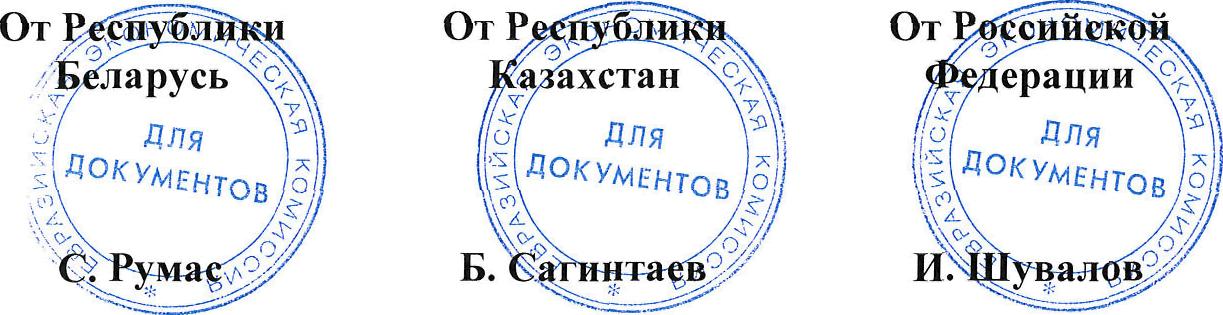 ПроектСОГЛАШЕНИЕо единых принципах и правилах обращения медицинскихизделий (изделий медицинского назначения и медицинскойтехники) в рамках Евразийского экономического союзаГосударства - члены Евразийского экономического союза, именуемые в дальнейшем государствами-членами,основываясь на Договоре о Евразийском экономическом союзе от 29 мая 2014 года,признавая целесообразность проведения скоординированной политики в сфере обращения медицинских изделий (изделий медицинского назначения и медицинской техники) (далее - медицинские изделия),учитывая взаимную заинтересованность в обеспечении гарантий безопасности, качества и эффективности медицинских изделий для жизни и здоровья людей, охраны окружающей среды, имущества юридических и физических лиц, предупреждения действий, вводящих в заблуждение потребителей (пользователей) медицинских изделий,признавая, что медицинские изделия относятся к социально значимой продукции,в целях формирования общего рынка медицинских изделий в рамках Евразийского экономического союза (далее - Союз),стремясь к повышению конкурентоспособности производимых в рамках Союза медицинских изделий,2стремясь к устранению ограничений во взаимной торговле, согласились о нижеследующем:Статья 1 Сфера применения СоглашенияНастоящее Соглашение устанавливает единые принципы и правила обращения медицинских изделий в рамках Союза в целях формирования общего рынка медицинских изделий.Действие настоящего Соглашения распространяется на правоотношения, связанные с обращением медицинских изделий, предназначенных для обращения в рамках Союза, а также на медицинские изделия, находящиеся в обращении в рамках Союза.Регулирование обращения медицинских изделий в рамках Союза осуществляется в соответствии с Договором о Евразийском экономическом союзе от 29 мая 2014 года, настоящим Соглашением, международными договорами и актами, составляющими право Союза, а также законодательством государств-членов.Статья 2 ОпределенияДля целей настоящего Соглашения используются понятия, которые означают следующее:«выпуск в обращение медицинских изделий» - любая возмездная или безвозмездная передача медицинских изделий, которая осуществляется впервые и делает их доступными для распространения и (или) применения, за исключением передачи медицинских изделий для проведения исследований (испытаний) с целью их последующей реализации и применения;3«медицинские изделия» - любые инструменты, аппараты, приборы, оборудование, материалы и прочие изделия, которые применяются в медицинских целях отдельно или в сочетании между собой, а также с принадлежностями, необходимыми для применения указанных изделий по назначению (включая специальное программное обеспечение), предназначены производителем для профилактики, диагностики, лечения заболеваний, медицинской реабилитации и мониторинга состояния организма человека, проведения медицинских исследований, восстановления, замещения, изменения анатомической структуры или физиологических функций организма, предотвращения или прерывания беременности и функциональное назначение которых не реализуется путем фармакологического, иммунологического, генетического или метаболического воздействия на организм человека, однако может поддерживаться лекарственными средствами;«обращение медицинских изделий» - проектирование, разработка, создание опытных образцов, проведение технических испытаний, исследований (испытаний) с целью оценки биологического действия, клинических испытаний, экспертизы безопасности, качества и эффективности медицинских изделий, регистрация, производство (изготовление), хранение, транспортировка, реализация, монтаж, наладка, применение (эксплуатация), техническое обслуживание, ремонт и утилизация медицинских изделий.Статья 3 Проведение скоординированной политики в сфере обращения медицинских изделий1. Государства-члены формируют общий рынок медицинских изделий в рамках Союза в соответствии с принципами, указанными в4статье 31  Договора о Евразийском экономическом союзе от 29 мая 2014 года.2.	Государства-члены проводят скоординированную политику в
сфере обращения медицинских изделий посредством:а)	принятия мер, необходимых для гармонизации законодательства
государств-членов в сфере обращения медицинских изделий;б)	установления общих требований безопасности и эффективности
медицинских изделий в рамках Союза;в)	установления единых правил обращения медицинских изделий в
соответствии с рекомендациями Международного форума регуляторов
медицинских изделий (IMDRF);г)	определения единых подходов к созданию системы обеспечения
качества медицинских изделий;д)	гармонизации номенклатуры медицинских изделий,
используемой в государствах-членах, с Глобальной номенклатурой
медицинских изделий (Global Medical Device Nomenclature);е)	гармонизации законодательства государств-членов в части
установления ответственности за нарушение требований в сфере
обращения медицинских изделий.3.	Для целей реализации настоящего Соглашения государство-член
определяет орган (органы) государственной власти (управления),
уполномоченный на осуществление и (или) координацию деятельности в
сфере обращения медицинских изделий на территории государства-члена
(далее - уполномоченный орган), и информирует о нем другие
государства-члены и Евразийскую экономическую комиссию
(далее - Комиссия).5Координацию деятельности, направленной на гармонизацию законодательства государств-членов в сфере обращения медицинских изделий, осуществляет Комиссия.Гармонизация законодательства государств-членов в сфере обращения медицинских изделий осуществляется на основе международных норм с учетом актов Комиссии в сфере обращения медицинских изделий.Уполномоченные органы осуществляют сотрудничество в сфере обращения медицинских изделий, в том числе путем организации и координации	проведения	научно-исследовательских работ, научно-практических конференций, семинаров и иных мероприятий.Уполномоченные органы проводят мероприятия по обмену опытом и организации совместного обучения специалистов в сфере обращения медицинских изделий.Уполномоченные органы или действующие по их поручению организации государств- членов проводят с участием представителей Комиссии консультации, направленные на согласование позиций государств-членов по вопросам обращения медицинских изделий.Статья 4 Регистрация медицинских изделийПоложения настоящей статьи распространяются на медицинские изделия, выпускаемые в обращение в рамках Союза с даты вступления в силу настоящего Соглашения.Медицинские изделия, выпускаемые в обращение в рамках Союза, подлежат регистрации в порядке, устанавливаемом Комиссией.6Регистрация	медицинских	изделий	осуществляетсяуполномоченными органами.Проведение экспертизы безопасности, качества и эффективности медицинских изделий в целях их регистрации осуществляется экспертной организацией, определяемой государственным органом государства-члена в сфере здравоохранения, в порядке, утверждаемом Комиссией.При осуществлении регистрации предъявляются одинаковые требования к медицинским изделиям, произведенным в рамках Союза и ввезенным на таможенную территорию Союза из третьих государств.В целях регистрации медицинских изделий проводятся технические испытания, исследования (испытания) с целью оценки биологического действия, клинические испытания, испытания в целях утверждения типа средств измерений (в отношении медицинских изделий, относящихся к средствам измерений, перечень которых утверждается Комиссией) и экспертиза безопасности, качества и эффективности медицинских изделий.Правила классификации медицинских изделий в зависимости от потенциального риска применения, правила ведения номенклатуры медицинских изделий, общие требования безопасности и эффективности медицинских изделий, требования к эксплуатационной документации медицинских изделий, правила проведения исследований (испытаний) медицинских изделий, правила регистрации медицинских изделий (в том числе требования к регистрационному досье, заявлению о регистрации, основания и порядок приостановления или отмены действия (аннулирования)     регистрационного     удостоверения     медицинского7изделия),  правила  проведения  экспертизы  безопасности,   качества и эффективности медицинских изделий утверждаются Комиссией.5.	Уполномоченные органы определяют перечень учреждений,
организаций и предприятий, в том числе медицинских учреждений и
организаций, имеющих право осуществлять проведение исследований
(испытаний) медицинских изделий в целях их регистрации
(далее - уполномоченные организации).Требования к уполномоченным организациям и порядок оценки их соответствия этим требованиям устанавливаются Комиссией.6.	Документом, подтверждающим факт регистрации медицинского
изделия, является регистрационное удостоверение медицинского
изделия, действующее в рамках Союза.Форма регистрационного удостоверения и правила ее заполнения устанавливаются Комиссией.Регистрационное удостоверение является бессрочным.Государства-члены создают условия для обеспечения соответствия методов и условий проведения исследований (испытаний) и сопоставимости результатов экспертиз посредством применения общих требований безопасности и эффективности медицинских изделий и единых требований, предъявляемых к уполномоченным организациям.Уполномоченные органы взаимно признают результаты исследований (испытаний) и экспертиз, полученные в ходе выполнения процедур регистрации медицинских изделий, при условии, что они выполнены в соответствии с требованиями и правилами, установленными Комиссией.89.	Урегулирование	разногласий,	возникающих	между
уполномоченными органами при регистрации медицинских изделий,
осуществляется в порядке, установленном Комиссией.Решение уполномоченного органа об отказе в выдаче регистрационного удостоверения медицинского изделия может быть обжаловано производителем медицинского изделия или его уполномоченным представителем в суде государства-члена в порядке, предусмотренном законодательством этого государства-члена.В рамках Союза не подлежат регистрации медицинские изделия:а)	ввезенные физическими лицами на таможенную территорию
Союза и предназначенные для личного пользования;б)	которые изготовлены на территории государства-члена по
индивидуальным заказам пациентов исключительно для личного
пользования и к которым предъявляются специальные требования в
соответствии с назначением, выданным медицинским работником;в)	ввезенные на таможенную территорию Союза для использования
работниками дипломатического корпуса;г)	ввезенные на таможенную территорию Союза для оказания
медицинской помощи пассажирам и членам экипажей транспортных
средств, поездных бригад и водителям транспортных средств,
прибывших на территорию Союза;д)	ввезенные на таможенную территорию Союза для оказания
медицинской помощи участникам международных культурных,
спортивных мероприятий и участникам международных экспедиций, а
также для проведения выставок;9е)	ввезенные на таможенную территорию Союза для проведения
исследований (испытаний), в том числе в научных целях;ж)	ввезенные на таможенную территорию Союза в качестве
гуманитарной помощи в случаях, определяемых законодательством
государств-членов.Статья 5Выпуск в обращение в рамках Союзамедицинских изделийОтветственным за выпуск в обращение в рамках Союза медицинского изделия является производитель или его уполномоченный представитель.Запрещается выпуск в обращение в рамках Союза медицинского изделия, если:а)	имеется официальное уведомление уполномоченного органа,
производителя и (или) его уполномоченного представителя о том, что
обращение медицинского изделия приостановлено, либо оно изъято из
обращения, либо оно отозвано производителем;б)	истек срок службы (срок годности) медицинского изделия;в)	медицинское изделие не зарегистрировано в установленном
порядке (за исключением медицинских изделий, не подлежащих
регистрации в соответствии с пунктом 11 статьи 4 настоящего
Соглашения).Статья 6 Производство медицинских изделий1. Производитель медицинских изделий, предназначенных для обращения в рамках Союза, обеспечивает внедрение и поддержание10системы менеджмента качества медицинских изделий. Требования к внедрению, поддержанию и оценке системы менеджмента качества медицинских изделий в зависимости от потенциального риска их применения устанавливаются Комиссией.2.	Производитель создает и поддерживает в актуальном состоянии
систему сбора и анализа данных по применению медицинских изделий,
отслеживанию и выявлению побочных действий медицинских изделий в
процессе эксплуатации.Производитель направляет уполномоченным органам отчеты, составленные на основании опыта клинического применения отдельных видов медицинских изделий высокого класса потенциального риска применения, в порядке, устанавливаемом Комиссией.В случае выявления несоответствия медицинских изделий общим требованиям безопасности и эффективности медицинских изделий или поступления информации о фактах и обстоятельствах, создающих угрозу жизни или здоровью людей, уполномоченный орган в 5-дневный срок уведомляет об этом уполномоченные органы других государств-членов и предпринимает меры по недопущению обращения таких медицинских изделий на территории своего государства.3.	В случае прекращения производства медицинского изделия
производитель или его уполномоченный представитель в течение
30 календарных дней с даты принятия решения о прекращении
производства медицинского изделия обязан представить
соответствующую информацию в уполномоченный орган, выдавший
регистрационное удостоверение медицинского изделия.11Статья 7 Маркировка медицинских изделийМедицинские изделия, прошедшие установленные в рамках Союза процедуры регистрации и подтверждения соответствия общим требованиям безопасности и эффективности медицинских изделий, требованиям к внедрению и поддержанию системы менеджмента качества медицинских изделий, перед выпуском в обращение в рамках Союза подлежат обязательной маркировке специальным знаком обращения медицинского изделия на рынке Союза (далее - специальный знак обращения).Ответственность	за	необоснованное	маркирование медицинского изделия специальным знаком обращения несет производитель или его уполномоченный представитель.В случае если уполномоченный орган установит, что маркировка медицинского изделия специальным знаком обращения используется каким-либо производителем или его уполномоченным представителем необоснованно, он должен проинформировать об этом нарушении уполномоченные органы других государств-членов и Комиссию и принять необходимые меры по изъятию такого медицинского изделия из обращения на территории своего государства и привлечению виновного лица к ответственности.Требования к маркировке медицинских изделий, изображение специального знака обращения и положение о специальном знаке обращения утверждаются Комиссией.В отношении медицинских изделий не применяется маркировка единым знаком обращения продукции на рынке Союза.12Статья 8Контроль за обращением медицинских изделий и мониторингбезопасности, качества и эффективности медицинских изделийКонтроль за обращением медицинских изделий осуществляется в отношении юридических лиц и зарегистрированных в качестве индивидуальных предпринимателей физических лиц, осуществляющих деятельность в сфере обращения медицинских изделий в рамках Союза, в порядке, установленном законодательством государств-членов.Правила проведения мониторинга безопасности, качества и эффективности медицинских изделий устанавливаются Комиссией.В случае выявления факта обращения в рамках Союза медицинских изделий, представляющих опасность для жизни и (или) здоровья людей, недоброкачественных, контрафактных или фальсифицированных медицинских изделий уполномоченный орган в 5-дневный срок после установления такого факта уведомляет об этом уполномоченные органы других государств-членов и направляет соответствующие сведения в Комиссию, а также вправе принять в установленном Комиссией порядке меры по приостановлению или запрету применения указанных медицинских изделий и изъятию их из обращения.При выявлении фактов, затрагивающих вопросы безопасности, качества и эффективности медицинских изделий, уполномоченный орган информирует об этом производителя медицинского изделия или его уполномоченного представителя и вправе запросить у него дополнительную информацию о медицинском изделии.Уполномоченный орган вправе:13провести дополнительную экспертизу безопасности, качества и эффективности медицинского изделия с учетом выявленных негативных последствий его применения в случаях, предусмотренных законодательством государства-члена;приостановить действие выданного им регистрационного удостоверения медицинского изделия;отменить действие (аннулировать) выданного им регистрационного удостоверения медицинского изделия.Основания и порядок приостановления или отмены действия (аннулирования) регистрационного удостоверения медицинского изделия определяются правилами регистрации медицинских изделий, утверждаемыми Комиссией.О приостановлении или об отмене действия (аннулировании) регистрационного удостоверения медицинского изделия, а также о направлении уведомления о необходимости проведения дополнительной экспертизы медицинского изделия уполномоченный орган незамедлительно информирует уполномоченные органы других государств-членов, производителя или его уполномоченного представителя и Комиссию.Статья 9 Информационная система в сфере обращения медицинских изделий1. В целях обеспечения условий для обращения в рамках Союза безопасных, качественных и эффективных медицинских изделий Комиссией формируется и ведется информационная система в сфере обращения медицинских изделий (далее - информационная система),14являющаяся частью интегрированной информационной системы Союза и включающая в себя:а)	единый реестр медицинских изделий, зарегистрированных в
рамках Союза;б)	единый реестр уполномоченных организаций;в)	единую информационную базу данных мониторинга
безопасности, качества и эффективности медицинских изделий.2.	Порядок формирования и ведения информационной системы
устанавливается Комиссией.Уполномоченные органы представляют в Комиссию необходимые сведения для формирования информационной системы.3.	Сведения, включенные в информационную систему, являются
общедоступными и размещаются на официальном сайте Комиссии в сети
Интернет.Статья 10 Конфиденциальность информацииУполномоченные органы и Комиссия принимают необходимые меры по защите полученной и передаваемой ими в рамках настоящего Соглашения конфиденциальной информации, включая персональные данные.Для передачи третьим лицам конфиденциальной информации, полученной уполномоченным органом и (или) Комиссией в соответствии с настоящим Соглашением, требуется предварительное согласие лица, предоставившего эту информацию.153. К конфиденциальной информации не могут быть отнесены информация и сведения, содержащиеся в регистрационном удостоверении медицинского изделия и информационной системе.Статья 11 Переходный периодДокументы, подтверждающие факт государственной регистрации медицинских изделий и выданные уполномоченным органом до вступления настоящего Соглашения в силу, действуют на территории государства-члена до окончания срока их действия, но не позднее 31 декабря 2021 г.Статья 12 Порядок разрешения споровСпоры, связанные с толкованием и (или) применением настоящего Соглашения, разрешаются в порядке, определенном статьей 112 Договора о Евразийском экономическом союзе от 29 мая 2014 года.Статья 13 Настоящее Соглашение и право СоюзаНастоящее Соглашение является международным договором, заключенным в рамках Союза, и входит в право Союза.Статья 14 Внесение изменений в СоглашенияПо взаимному согласию государств-членов в настоящее Соглашение могут вноситься изменения, которые оформляются отдельными протоколами.16Статья 15 Вступление Соглашения в силуНастоящее Соглашение вступает в силу с 1 января 2016 г.Совершено  в  городе 	  «	» 	 20_   годав одном подлинном экземпляре на русском языке.Подлинный экземпляр настоящего Соглашения хранится в Евразийской экономической комиссии, которая, являясь депозитарием настоящего Соглашения, направит каждому государству-члену его заверенную копию.За Российскую Феде!За Республику	За РеспубликуБеларусь	Казахстан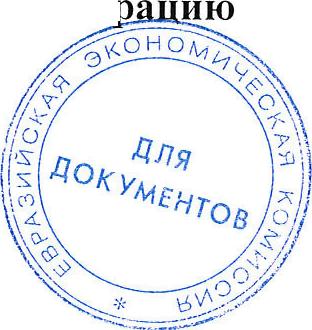 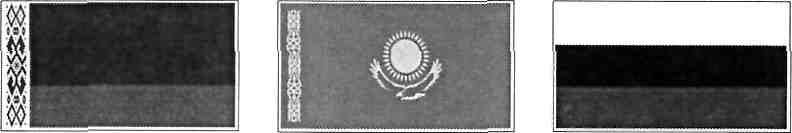 ВЫСШИЙ ЕВРАЗИЙСКИЙ ЭКОНОМИЧЕСКИЙ СОВЕТРЕШЕНИЕ«      »	20     г.	№	г.О реализации Соглашения о единых принципах и правилахобращения медицинских изделий (изделий медицинскогоназначения и медицинской техники) в рамкахЕвразийского экономического союзаВ связи с подписанием	2014 г. Соглашения о единыхпринципах и правилах обращения медицинских изделий (изделий медицинского назначения и медицинской техники) в рамках Евразийского экономического союза, подготовленного в соответствии с Договором о Евразийском экономическом союзе от 29 мая 2014 года, Высший Евразийский экономический совет на уровне глав государств решил:1. Государствам - членам Евразийского экономического союза совместно с Евразийской экономической комиссией обеспечить разработку и принятие актов Евразийской экономической комиссии, направленных на реализацию Соглашения о единых принципах и правилах обращения медицинских изделий (изделий медицинского назначения и медицинской техники) в рамках Евразийского экономического союза, предусмотрев их вступление в силу с 1 января 2016 г.2. Настоящее Решение вступает в силу с даты вступления в силу Договора о Евразийском экономическом союзе от 29 мая 2014 года.Члены Высшего Евразийского экономического совета:От Республики Беларусь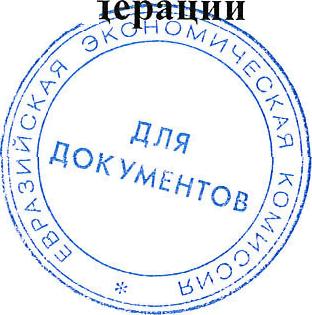 От Республики КазахстанОт Российско